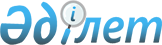 Қазақстан Республикасы Үкіметінің кейбір шешімдерінің күші жойылды деп тану туралыҚазақстан Республикасы Үкіметінің 2015 жылғы 17 шілдедегі № 548 қаулысы      Баспасөз релизі

      Қазақстан Республикасының Үкіметі ҚАУЛЫ ЕТЕДІ:



      1. Осы қаулыға қосымшаға сәйкес Қазақстан Республикасы Үкіметінің кейбір шешімдерінің күші жойылды деп танылсын.



      2. Осы қаулы алғашқы ресми жарияланған күнінен кейін күнтізбелік он күн өткен соң қолданысқа енгізіледі.      Қазақстан Республикасының

      Премьер-Министрі                                     К.Мәсімов

Қазақстан Республикасы 

Үкіметінің       

2015 жылғы 17 шілдедегі

№ 548 қаулысына    

қосымша         

Қазақстан Республикасы Үкіметінің күші жойылған кейбір шешімдерінің тізбесі

      1. «Жұмыс берушiнiң жұмысқа орналастыратын елдiң банктерiне кепiлдiк берiлген жарна енгiзу ережесiн және оның мөлшерiн бекiту туралы» Қазақстан Республикасы Үкіметінің 2006 жылғы 24 сәуірдегі № 316 қаулысы (Қазақстан Республикасының ПҮАЖ-ы, 2006 ж., № 14, 137-құжат).



      2. «Қазақстан Республикасы Үкіметінің кейбір шешімдеріне толықтырулар мен өзгерістер енгізу туралы» Қазақстан Республикасы Үкіметінің 2007 жылғы 22 қазандағы № 978 қаулысы (Қазақстан Республикасының ПҮАЖ-ы, 2007 ж., № 40, 458-құжат).



      3. «Қазақстан Республикасы Үкіметінің 2001 жылғы 19 маусымдағы № 836 және 2006 жылғы 24 сәуірдегі № 316 қаулыларына өзгерістер мен толықтырулар енгізу туралы» Қазақстан Республикасы Үкіметінің 2009 жылғы 30 қыркүйектегі № 1486 қаулысының 1-тармағының 2) тармақшасы (Қазақстан Республикасының ПҮАЖ-ы, 2009 ж., № 40, 392-құжат).
					© 2012. Қазақстан Республикасы Әділет министрлігінің «Қазақстан Республикасының Заңнама және құқықтық ақпарат институты» ШЖҚ РМК
				